亲爱的小伙伴:       欢迎加入南京新翔人才服务有限公司！       请扫描下面的二维码填写入职登记表。请尽可能完整地填写入职登记表，并确保您所填写的信息准确、真实、有效。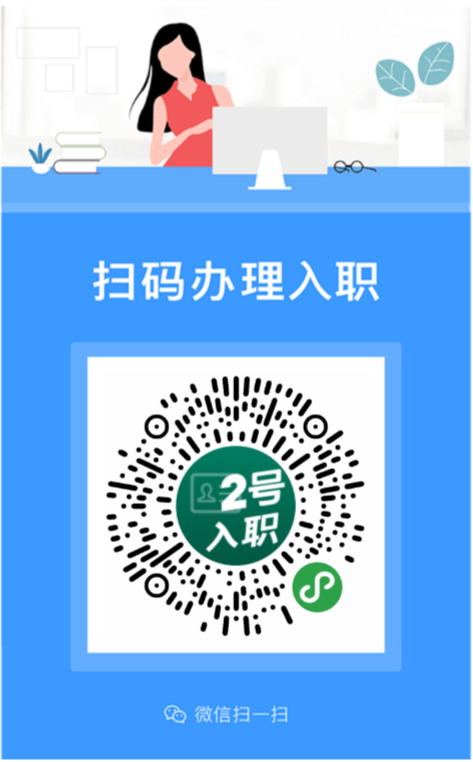      填写入职登记表时注意以下事项：部门选择：81南京信息工程大学岗位选择：科研助理户口：本市城镇/本市农业/外市城镇/外市农业     签合同时请提供以下材料：1.身份证复印件；2.户口本首页、本人页的复印件；3.最高学历毕业证书复印件；4.上一家单位的离职证明（应届生不用提供）；5.南京市社保卡复印件（没有此卡的人员请于我公司参保后在手机APP“我的南京”上申请）；6.浦发银行卡复印件；7.南京信息工程大学项目组聘用书复印件关于合同履行过程中的注意事项请见附件。愿我们携手同行、共创辉煌！    南京新翔人才服务有限公司            电话：57792995